	                                     BANDIRMA ONYEDİ EYLÜL ÜNİVERSİTESİ                                             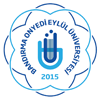 SOSYAL BİLİMLER ENSTİTÜSÜDİĞER ENSTİTÜ/YÜKSEKÖĞRETİMKURUMLARINDAN DERS ALMA İSTEM DİLEKÇESİ.................................................................................... ANABİLİM DALI BAŞKANLIĞINA	Anabilim dalınız ................................... numaralı Tezsiz Yüksek Lisans/Tezli Yüksek Lisans/Doktora programı öğrenciyim. ................................................................ Üniversitesi ................................................ Enstitüsü ............................................................................................ Anabilim dalından aşağıda kodu, adı ve kredisi belirtilen dersleri ....................................... eğitim-öğretim yılı ........................ yarıyılında almak istiyorum.	Gereğini saygılarımla arz ederim.											 ........./........./20......											    ................................................											  (Ad, Soyad, İmza)Adres:		.......................................................................................................................		.......................................................................................................................		.......................................................................................................................			.......................................................................................................................Telefon: 	Ev:.................................................................................................................		İş:..................................................................................................................		Cep:..............................................................................................................E-posta:	.........................................................@..........................................................Alınması İstenilen Dersler :DANIŞMAN GÖRÜŞÜ	Danışmanlığını yürüttüğüm ...............................................................................’ın yukarıda belirtilen dersleri ......................................................... Üniversitesi ................................................................... Enstitüsünden almasının Sosyal Bilimler Enstitüsü’ne önerilmesi tarafımca uygun görülmüştür.											......../........./20......  										.........................................................										        (Unvan, Ad, Soyad, İmza)KoduAdıKredisi